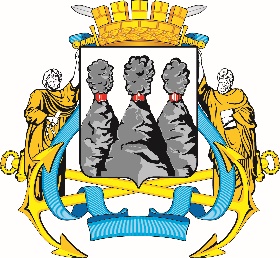 Ленинская ул., д. 14, Петропавловск-Камчатский, 683000Тел. (4152)30-25-80 (2450), факс (4152)42-52-29, e-mail: duma@pkgo.ru, duma.pkgo.ru ПРОТОКОЛ заседания комитета Городской Думы Петропавловск-Камчатского городского округа от 14.06.2023                                                                                            г. Петропавловск-Камчатский,                                                                                                ул. Ленинская, д. 14, зал заседаний № 429Время начала: 1500 часовВремя окончания: 1540 часовПОВЕСТКА ДНЯ:1. О внесении изменений в решение Городской Думы Петропавловск-Камчатского городского округа от 27.12.2013 № 164-нд «О порядке создания условий для обеспечения жителей Петропавловск-Камчатского городского округа услугами связи, общественного питания, торговли и бытового обслуживания» в части изменения сторон договора на размещение нестационарного объекта общественного питания, торговли и бытового обслуживания на территории Петропавловск-Камчатского городского округа                           Докл.: Погорелова Е.В.2. О реализации муниципальных программ за 1-е полугодие 2023 годаДокл.: Погорелова Е.В.3. О возможности увеличения границ прилегающих территорий,  на которых не допускается розничная продажа алкогольной продукции и розничная продажа алкогольной продукции при оказании услуг общественного питания на территории Петропавловск-Камчатского городского округаДокл.: Погорелова Е.В.Содокл.: Гусаков Г.А.4. О выполнении Прогнозного плана приватизации муниципального имущества Петропавловск-Камчатского городского округа на 2023 год и плановый период 2024-2025 годов, утвержденного Решением Городской Думы Петропавловск-Камчатского городского округа от 24.08.2022 № 1221-р «Об утверждении Прогнозного плана приватизации муниципального имущества Петропавловск-Камчатского городского округа на 2023 год и плановый период 2024-2025 годов», за 1-е полугодие 2023 года   Докл.: Плотникова Я.Н.5. О роли малого и среднего бизнеса в реализации Мастер-плана пространственного и социально-экономического развития Петропавловск-Камчатского городского округаДокл.: Погорелова Е.В.6. О развитии предпринимательства в Петропавловск-Камчатском городском округе, в том числе размерах ассигнований, направляемых на его развитие в период 2022-2023 гг. и планируемых на 2024 годДокл.: Погорелова Е.В.7. РазноеПавленко Д.А.: Предлагаю снять вопрос 2 с повестки дня на основании письма Управления экономического развития и предпринимательства администрации Петропавловск-Камчатского городского округа от 09.06.2023, информация по данному вопросу может быть представлена не ранее 20 июля 2023 года. Предлагаю рассмотреть данный вопрос по мере поступления информации.(Решение принимается открытым голосованием: «за» - 7, единогласно)ГОРОДСКАЯ ДУМАПЕТРОПАВЛОВСК-КАМЧАТСКОГОГОРОДСКОГО ОКРУГАКОМИТЕТ ПО СОБСТВЕННОСТИ, ЗЕМЕЛЬНЫМ ОТНОШЕНИЯМ, ПРЕДПРИНИМАТЕЛЬСТВУ И ИНВЕСТИЦИЯМПредседательствующийПредседательствующийПредседательствующийПавленко Д.А.-депутат Городской Думы Петропавловск-Камчатского городского округа  по избирательному округу № 2, председатель Комитета Городской Думы Петропавловск-Камчатского городского округа по собственности, земельным отношениям, предпринимательству и инвестициям.Присутствовали:Присутствовали:Присутствовали:Каминский А.А.-депутат Городской Думы Петропавловск-Камчатского городского округа по единому муниципальному избирательному округу, заместитель председателя Комитета Городской Думы Петропавловск-Камчатского городского округа по собственности, земельным отношениям, предпринимательству и инвестициям;Лиманов А.С.-депутат Городской Думы Петропавловск-Камчатского городского округа по единому муниципальному избирательному округу, председатель Городской Думы Петропавловск-Камчатского городского округа, председатель  Комитета Городской Думы Петропавловск-Камчатского городского округа по гражданской обороне, защите населения от чрезвычайных ситуаций и взаимодействию с силовыми структурами.Лосев К.Е.-депутат Городской Думы Петропавловск-Камчатского городского округа по единому муниципальному избирательному округу, заместитель председателя Комитета Городской Думы Петропавловск-Камчатского городского округа по собственности, земельным отношениям, предпринимательству и инвестициям;;Ника П.В.-депутат Городской Думы Петропавловск-Камчатского городского округа по единому муниципальному избирательному округу;Сароян С.А.-депутат Городской Думы Петропавловск-Камчатского городского округа  по избирательному округу № 8, заместитель председателя Городской Думы Петропавловск-Камчатского городского округа – председатель Комитета Городской Думы Петропавловск-Камчатского городского округа по бюджету, финансам и экономике;Чурилова И.Н.-депутат Городской Думы Петропавловск-Камчатского городского округа по единому муниципальному избирательному округу.Отсутствовали:Азимов С.А. оглы-депутат Городской Думы Петропавловск-Камчатского городского округа  по избирательному округу № 3;Воронов Д.М.       -депутат Городской Думы Петропавловск-Камчатского городского округа по избирательному округу № 7;Гимранов Д.Ю.-депутат Городской Думы Петропавловск-Камчатского городского округа  по избирательному округу № 3;Колядка В.В.-депутат Городской Думы Петропавловск-Камчатского городского округа по избирательному округу № 9;Лесков Б.А.-депутат Городской Думы Петропавловск-Камчатского городского округа по избирательному округу № 5, заместитель председателя Городской Думы Петропавловск-Камчатского городского округа, председатель Комитета Городской Думы Петропавловск-Камчатского городского округа городскому и жилищно-коммунальному хозяйству;Половинкин М.О.-депутат Городской Думы Петропавловск-Камчатского городского округа по избирательному округу № 1.Приглашенные:Чубкова О.С.-исполняющий полномочия Главы администрации Петропавловск-Камчатского городского округа;Борискин С.Е.-заместитель Главы администрации Петропавловск-Камчатского городского округа – руководитель Управления делами администрации Петропавловск-Камчатского городского округа;Погорелова Е.В.-и.о. заместителя Главы администрации Петропавловск-Камчатского городского округа – начальник Управления экономического развития и предпринимательства администрации Петропавловск-Камчатского городского округа;Плотникова Я.Н.-руководитель Управления имущественных и земельных отношений администрации Петропавловск-Камчатского городского округа.Гусаков Г.А.-начальник отдела территориального планирования Управления архитектуры и градостроительства администрации Петропавловск-Камчатского городского округа;Худенко А.Ю.- начальник правового отдела Управления делами администрации Петропавловск-Камчатского городского округа;Савченкова А.В.-советник Управления экономического развития и предпринимательства администрации Петропавловск-Камчатского городского округа;Наумов А.Б.-депутат Городской Думы Петропавловск-Камчатского городского округа  по избирательному округу № 2;Песоцкая Г.В.-депутат Городской Думы Петропавловск-Камчатского городского округа по единому муниципальному избирательному округу.Присутствовали работники аппарата Городской Думы Петропавловск-Камчатского городского округа:Присутствовали работники аппарата Городской Думы Петропавловск-Камчатского городского округа:Присутствовали работники аппарата Городской Думы Петропавловск-Камчатского городского округа:Грузинская О.В.-начальник отдела по обеспечению деятельности органов и депутатских объединений Городской Думы управления по обеспечению деятельности органов Городской Думы и информационного обеспечения работы аппарата Городской Думы Петропавловск-Камчатского городского округа;Медведева Е.А.-начальник информационного отдела управления по обеспечению деятельности органов Городской Думы и информационного обеспечения работы аппарата Городской Думы Петропавловск-Камчатского городского округа;Токарева И.Л.-советник отдела по обеспечению деятельности органов и депутатских объединений Городской Думы управления по обеспечению деятельности органов Городской Думы и информационного обеспечения работы аппарата Городской Думы Петропавловск-Камчатского городского округа;Кацалап А.Б.-советник информационного отдела управления по обеспечению деятельности органов Городской Думы и информационного обеспечения работы аппарата Городской Думы Петропавловск-Камчатского городского округа.1. СЛУШАЛИ:О внесении изменений в решение Городской Думы Петропавловск-Камчатского городского округа от 27.12.2013 № 164-нд «О порядке создания условий для обеспечения жителей Петропавловск-Камчатского городского округа услугами связи, общественного питания, торговли и бытового обслуживания» в части изменения сторон договора на размещение нестационарного объекта общественного питания, торговли и бытового обслуживания на территории Петропавловск-Камчатского городского округаВЫСТУПИЛИ:Погорелова Е.В., Павленко Д.А., Наумов А.Б., Сароян С.А.РЕШИЛИ:Информацию принять к сведению(Решение принимается открытым голосованием: «за» - 7, единогласно)Вопрос № 2 снят с повестки дня3. СЛУШАЛИ:О возможности увеличения границ прилегающих территорий, на которых не допускается розничная продажа алкогольной продукции и розничная продажа алкогольной продукции при оказании услуг общественного питания на территории Петропавловск-Камчатского городского округаВЫСТУПИЛИ:Гусаков Г.А., Погорелова Е.В., Павленко Д.А., Лосев К.Е., Ника П.В., Борискин С.Е., Сароян С.А., Лиманов А.С.Протокольно:Погорелова Е.В.:Данный вопрос обсуждался уже не один раз на различных заседаниях.Нужно выстроить саму работу по данному вопросу, создать специальную Комиссию. А поскольку у нас лицензирование и регулирование продажи алкоголя осуществляет Министерство экономического развития Камчатского края, привлечь специалистов Министерства, провести общественное обсуждение и сделать оценку.Запросы в торговые сети мы направили, но до настоящего времени не получили ответов.По тем расчетам, которые делали год назад только компания «Шамса», которая предоставила информацию, в случае увеличения границ, потеряет 62 млн. рублей. Т.е. для компании, для бюджета в наше не простое время нужно все просчитать, взвесить и подумать, как это сделать.Поэтому предлагаю создать Комиссию с привлечением депутатского корпуса, органов администрации, заинтересованных лиц бизнеса.Продумать сам механизм.Павленко Д.А.:Действительно механизм надо продумать тут я с Вами соглашусь. Надо подходить к этому вопросу точечно. У нас определенная планировка города, которая напрашивается на решение можно сказать дифференцированного подхода. Соответственно установленные предельные расстояния, если сейчас вводить, затронут большой круг предпринимателей и их права будут ущемлены.Оптимальное предложение создать Комиссию, проработать этот вопрос: кто попадает под эту угрозу, в каком объеме, какие финансовые нагрузки, что мы можем предложить взамен.Но также все мы понимаем социальную нужность и важность этого вопроса.Здесь надо подходить комплексно, и конечно здесь есть и «За» и «Против». И потом уже принимать решение.РЕШИЛИ:Информацию принять к сведениюПри дальнейшей работе по вопросу «О возможности увеличения границ прилегающих территорий, на которых не допускается розничная продажа алкогольной продукции и розничная продажа алкогольной продукции при оказании услуг общественного питания на территории Петропавловск-Камчатского городского округа» учесть предложение Погореловой Е.В. о создании Комиссии по рассмотрению данного вопроса. (Решение принимается открытым голосованием: «за» 7, единогласно)4. СЛУШАЛИ:О выполнении Прогнозного плана приватизации муниципального имущества Петропавловск-Камчатского городского округа на 2023 год и плановый период 2024-2025 годов, утвержденного Решением Городской Думы Петропавловск-Камчатского городского округа от 24.08.2022 № 1221-р «Об утверждении Прогнозного плана приватизации муниципального имущества Петропавловск-Камчатского городского округа на 2023 год и плановый период 2024-2025 годов», за 1-е полугодие 2023 года   ВЫСТУПИЛИ:Плотникова Я.Н., Павленко Д.А.РЕШИЛИ:Информацию принять к сведению(Решение принимается открытым голосованием: «за» 7, единогласно)5. СЛУШАЛИ:О роли малого и среднего бизнеса в реализации Мастер-плана пространственного и социально-экономического развития Петропавловск-Камчатского городского округа ВЫСТУПИЛИ:Погорелова Е.В., Лиманов А.С., Борискин С.Е.РЕШИЛИ:Информацию принять к сведению(Решение принимается открытым голосованием: «за» 7, единогласно)6. СЛУШАЛИ:О развитии предпринимательства в Петропавловск-Камчатском городском округе, в том числе размерах ассигнований, направляемых на его развитие в период 2022-2023 гг. и планируемых на 2024 годВЫСТУПИЛИ:Погорелова Е.В., Павленко Д.А.РЕШИЛИ:Информацию принять к сведению(Решение принимается открытым голосованием: «за» 7, единогласно)Председатель  Комитета Городской Думы Петропавловск-Камчатского городского округа  по собственности, земельным отношениям, предпринимательству и инвестициям                                                      Д.А. ПавленкоПротокол вела:начальник отдела по обеспечению деятельности органов и депутатских объединений Городской Думы управления по обеспечению деятельности органов Городской Думы и информационного обеспечения работы аппарата Городской Думы Петропавловск-Камчатского городского округаО.В. Грузинская